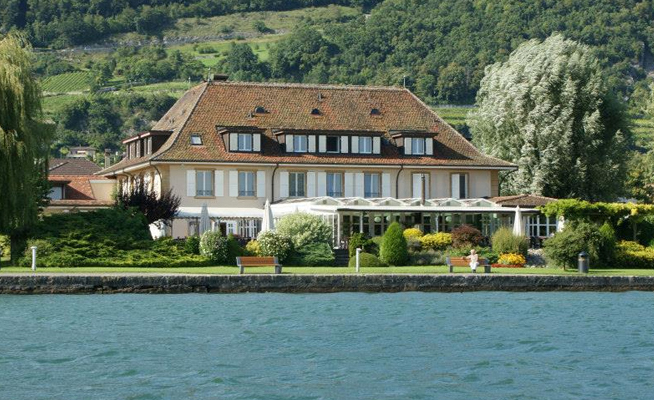 Toute l’équipe du Jean-Jacques Rousseau vous souhaite la bienvenue et mettra tout en œuvre afin que vous passiez un moment inoubliable dans ce lieu magique faisant partie des établissements privilégiés jouissant d’un des plus beaux paysages de Suisse.Das gesamte Team von Jean-Jacques Rousseau heißt Sie willkommen und setzt alles daran, dass Sie einen unvergesslichen Moment an diesem magischen Ort verbringen, der zu den privilegierten Einrichtungen gehört, die eine der schönsten Landschaften der Schweiz genießen.Notre établissement a fêté ses 70 ans en 2023 et son histoire s’enrichit d’année en année. Avec votre visite en nos lieux, vous participez à son histoire comme l’ont fait auparavant Maradona ayant séjourné dans la chambre 108, Michel Serrault, Pierre Richard, notre ancien conseiller fédéral Jean-Pascal Delamuraz et tant d’autres.Unser Haus feierte 2023 sein 70-jähriges Bestehen und seine Geschichte wird von Jahr zu Jahr reicher. Mit Ihrem Besuch bei uns nehmen Sie an seiner Geschichte teil, wie es Maradona zuvor in Zimmer 108, Michel Serrault, Pierre Richard, unser ehemaliger Bundesrat Jean-Pascal Delamuraz und viele andere getan hat.Vous vous apprêtez maintenant à découvrir notre carte évolutive et saisonnière composée de la carte de saison ainsi que notre carte annuelle à l’identité régionale et du JJR. Nous mettons un point d’honneur à travailler principalement avec des produits provenant de producteurs locaux ou régionaux.Sie sind jetzt bereit, unsere evolutionäre und saisonale Karte zu entdecken, die aus der Saisonkarte sowie unserer Jahreskarte mit regionaler Identität und JJR besteht. Wir legen großen Wert darauf, hauptsächlich mit Produkten von lokalen oder regionalen Produzenten zu arbeiten.« Il n’y a pas de futur sans tradition… »«Ohne Tradition gibt es keine Zukunft...»La carte du JJRNos entrées froidesUnsere kalten VorspeisenNos entrées chaudesUnsere warmen VorspeisenNos PoissonsUnsere FischeNos filets de perches, Sandre ou cuisses de grenouilles sont cuisinés « meunière » servis avec du riz mais peuvent être accompagné soit de pommes natures, ou de fritesUnsere Eglifilets, Zander oder Froschschenkel werden «Müllerin» gekocht, mit Reis serviert, können aber entweder mit kartofflen oder Pommes frites begleitet werdenNos plats végétariensUnsere vegetarischen GerichteNos viandesUnsere fleischNos pièces du boucherUnsere Stücke vom MetzgerCes viandes sont accompagnées d’un jus au thym & d’un beurre café de ParisDazu gibt es einen Thymian-Saft & eine Pariser KaffeebutterNos viandes sont accompagnées de légumes ainsi que des frites, du riz ou des pommes de terre tournéesUnser Fleisch wird mit Gemüse sowie Pommes frites, Reis oder Bratkartoffeln serviertNotre spécialité !Unsere Spezialität !La Fondue « JJR »Onglet de bœuf mariné aux 12 épices pendant 72 h. accompagné de frites et salade maison ainsi que 3 saucesReiter Rind mit 12 Gewürzen mariniert 72 h. mit Pommes frites und  Salat,  serviert mit 3 SaucenMINIMUM 2 PERSONNES Prix par personne		(250gr)					Chf 39.--Preis pro PersonSupplément de viande	 (100gr)					  Chf  9.--Aufpreis fleischLe coin des juniorsDie Ecke der JuniorenNos desserts du JJRUnsere Desserts von JJRSi vous ne trouvez pas votre bonheur, vous avez aussi nos glacesWenn Sie Ihr Glück nicht finden, haben Sie auch unser Eis 1 boule Chf 4.-- / 2 boules Chf 8.-- / 3 boules Chf 12.— 1 Kugel Chf 4.— / 2 Kugeln Chf 8.-- / 3 Kugeln Chf 12.—Chantilly Chf 2.—Salade verteGrüner salat                                                                    Salade méli-mélo avec sa sauce JJRGemischter Salat mit JJR Sauce                               Saumon façon gravlax et ses blinis au raifort               Gebratener Lachs und Blini mit MeerrettichCarpaccio de bœuf, roquette et parmesan                   Rindercarpaccio, Rucola und Parmesan  Chf   6.--   Chf 12.--Chf 19.--              Chf 21.--Potage en feuilletage JJR aux champignons JJR Laubsuppe mit PilzenCamembert rôti au miel et romarinGebraten Camembert mit Honig und Rosmarin                                      Chf 18.--Chf 15.--Filets de perche meunière du lac de Bienne (selon arrivage)Eglifilets meunière aus dem Bielersee (je nach Anlieferung)	Demi-portion / Halbe portion						Sandre au beurre blanc JJRJJR Zander mit weisser Butter				Cuisses de grenouilles provençales du ChefProvenzalische Froschschenkel vom Chef			Chf 54.--Chf 31.--Chf 45.--Chf 35.-- La farandole de légumes de saisonDie Farandole aus Gemüse der Saison	Assiette Libanaise, falafel, houmous et tabouléLibanesischer Teller, Falafel, Hummus und Taboulé		Chf 18.--Chf 29.--Pintade fermière basse température & son capuccino de champignonsSchweizer Perlhuhn vom Bauernhof bei niedriger Temperatur & Pilzcapuccino			Cordon bleu de veau JJR, frites & saladeKalbs Cordon bleu JJR, Pommes frites & Salat			Tartare de bœuf, frites & saladeRindertartar, frites & salade					Chf 35.--Chf 43.--Chf 38.--Carré d’agneau au thymLamm Carré mit Thymian					Entrecôte de bœufEntrecôte von Rindern						Filet de bœufRinderfilet 							Chf 46.--Chf 40.--Chf 47.--Escalope de poulet panée, frites et saladePaniertes Pouletschnitzel, Pommes frites und Salat		Steak haché de bœuf beurre café de ParisRindshacksteak mit Butter Kaffee aus Paris			Pâtes sauce pesto ou TomatePasta Sauce Pesto oder Tomate					Portion de frites	Portion pommes frites					L’assiette de légumesGemüse teller							Chf 14.--Chf 14.--Chf 12.--Chf   6.--Chf   9.--Notre sélection de fromagesUnsere Auswahl an KäseCafé gourmandGourmet-KaffeeTartelette aux fraises fraiches, mousse Yuzu & sa purée de fraise intenseTörtchen mit frischen Erdbeeren, Yuzu-Mousse & sein intensives ErdbeerpüreeMoelleux au chocolat et glace du momentSchokolade moelleux mit EisEntremet pamplemousse & sa déclinaison autour des agrumesGrapefruit-Entreme & seine Deklination rund um Zitrusfrüchte							Chf 14.--Chf 12.--Chf 14.--Chf 15.--Chf 12.--Vanille / VanilleChocolat / SchokoladeAbricot / AprikoseCitron / ZitroneFraise / Framboise Erdbeere / HimbeerePistache / PistazieMangue / Passion Mango / PassionMoka / Moka